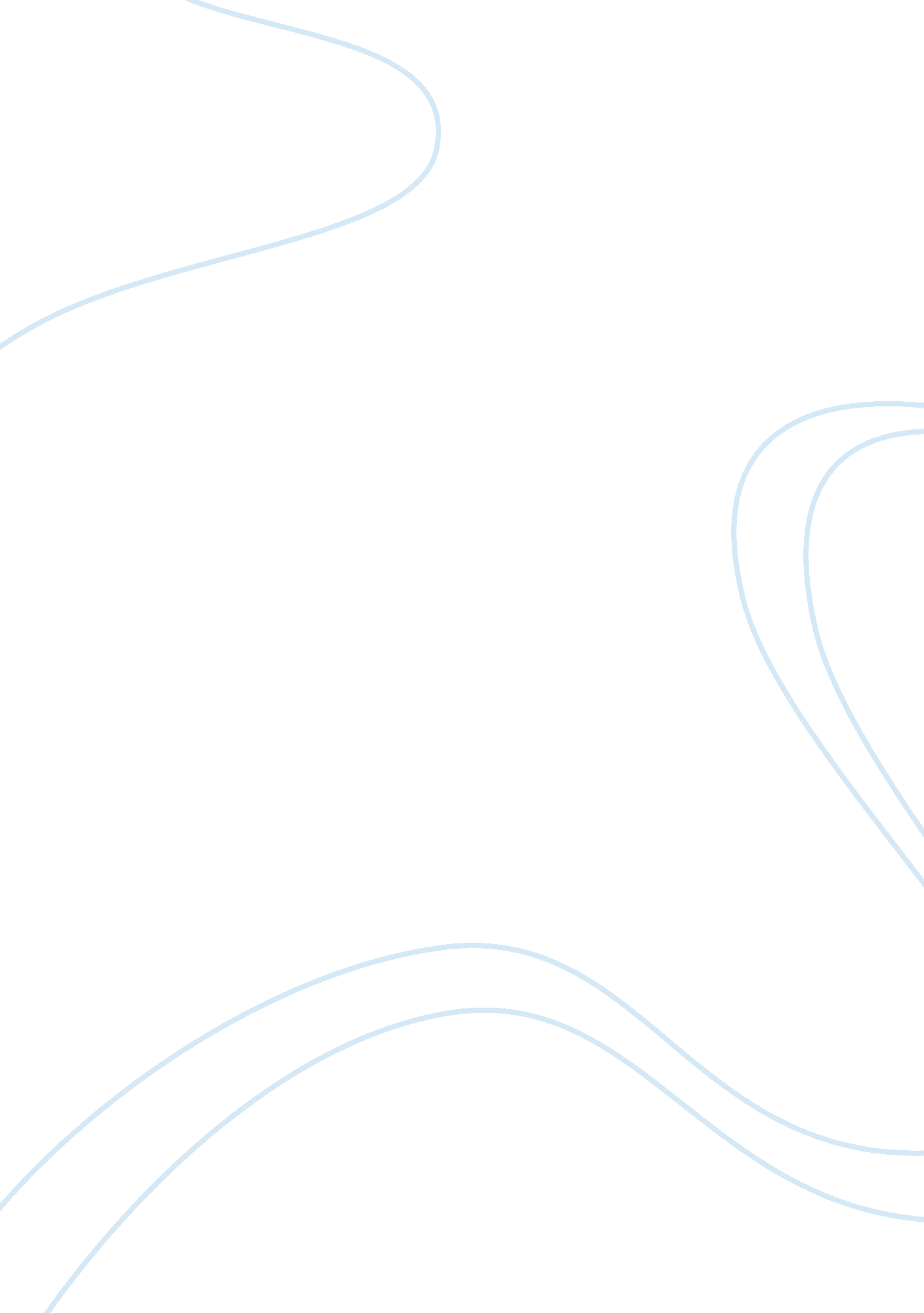 Corrigendum: psychoacoustics: a comprehensive matlab toolbox for auditory testing...Health & Medicine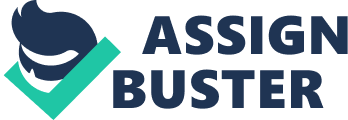 A corrigendum on 
PSYCHOACOUSTICS: a comprehensive MATLAB toolbox for auditory testing by Soranzo, A., and Grassi, M. (2014). Front. Psychol. 5: 712. doi: 10. 3389/fpsyg. 2014. 00712 In the “ ACKNOWLEDGMENTS” there was missing information. The information is the following: this study was supported by the grant CPDA123458 (“ Progetto di ricerca di Ateneo”) awarded by the University of Padova to Massimo Grassi. The authors apologize for this error and state that this does not change the scientific conclusions of the article in any way. Conflict of Interest Statement The authors declare that the research was conducted in the absence of any commercial or financial relationships that could be construed as a potential conflict of interest. 